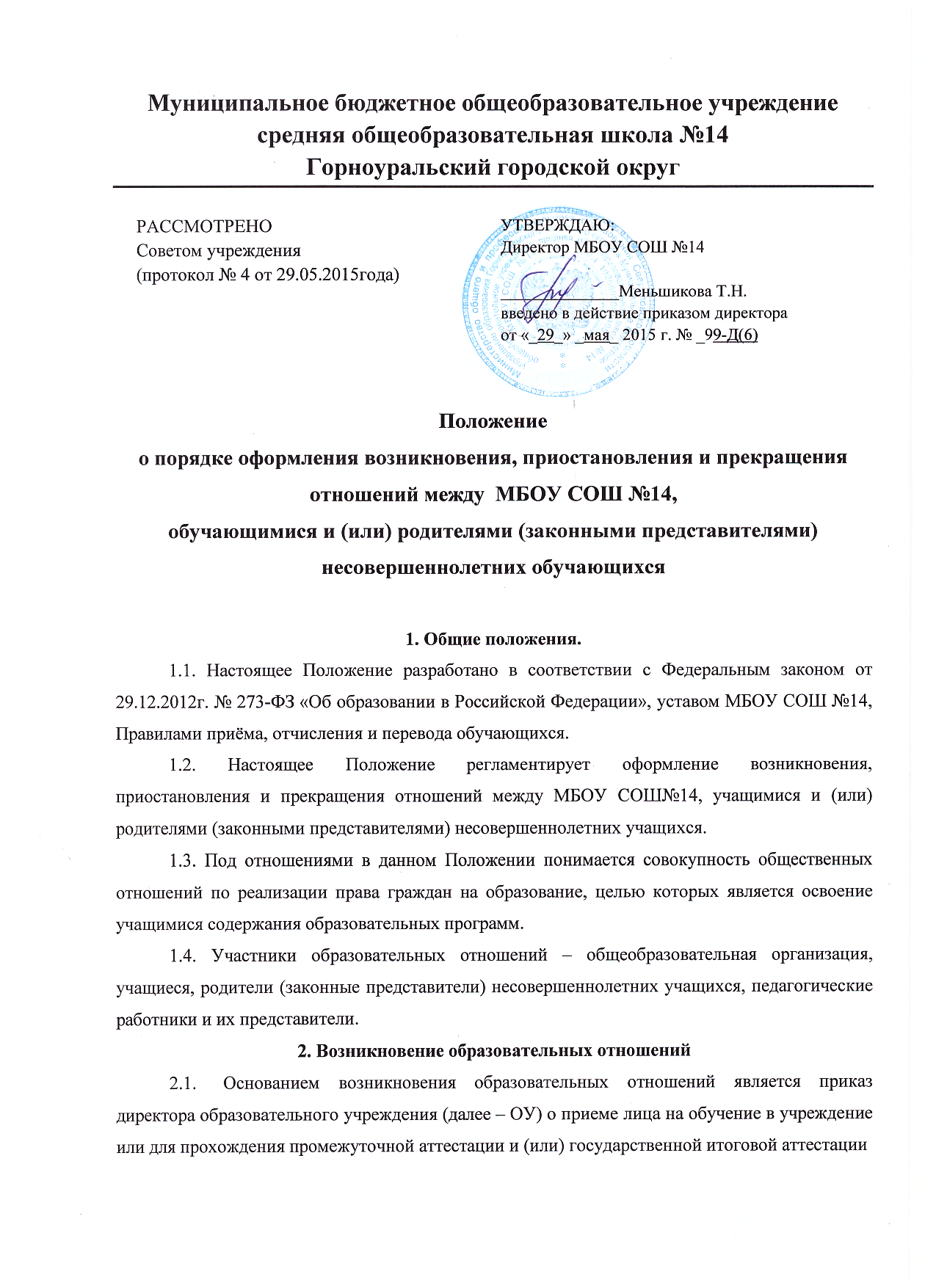 Приказ о приеме на обучение издается на основании личного заявления учащихся или родителей (законных представителей) несовершеннолетних учащихся.Возникновение образовательных отношений в связи с приемом лица в учреждение на обучение по основным общеобразовательным программам начального общего, основного общего и среднего общего образования  оформляется в соответствии с законодательством Российской Федерации и Правилами приёма, отчисления и перевода обучающихся, утвержденными приказом директором учреждения.Права и обязанности обучающегося, предусмотренные законодательством и локальными нормативными актами ОУ, возникают у лица, принятого на обучение с даты, указанной в приказе о приеме лица на обучение.Оказание образовательных услуг может осуществляться на основе договора об образовании между МБОУ СОШ №14, обучающимися и (или) родителями (законными представителями) несовершеннолетних обучающихся.3. Изменение образовательных отношенийОбразовательные отношения изменяются в случае изменения условий получения учащимся образования по конкретной основной или дополнительной образовательной программе, повлекшего за собой изменение взаимных прав и обязанностей обучающегося и ОУ:переход с очной формы обучения на форму семейного образования;переход с формы семейного образования на очную форму обучения;перевод на обучение по другой образовательной программе.Образовательные отношения могут быть изменены:по инициативе учащегося, родителей (законных представителей) несовершеннолетнего учащегося на основании заявления, поданного в письменной форме;по инициативе ОУ в случае неудовлетворительного результата промежуточной аттестации обучающегося в форме семейного образования;по иным обстоятельствам предусмотренным законодательством в сфере образования.Изменение образовательных отношений оформляется приказом директора общеобразовательного учреждения. Образовательные отношения прекращаются в связи с отчислением учащегося из ОУ.ОУ, его Учредитель в случае досрочного прекращения образовательных отношений по основаниям, не зависящим от воли сторон, обеспечивает перевод учащихся в другие общеобразовательные учреждения.